Jhomhel 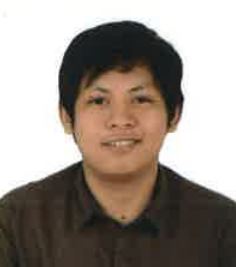 Sharjah, UAEC/o- +971502360357jhomhel.375487@2freemail.com 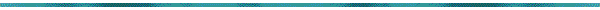 OBJECTIVESeeking a Software Developer position utilizing creative mind and superb skills in developing applications by means of the most modern of development tools.Personal Information	Nationality		:	Filipino	Civil Status		: 	SingleEDUCATIONPolytechnic University of the Philippines						Manila, PhilippinesBachelor of Science in Computer Engineering					Year 2008 – 2013Concentration: Programming and RoboticsThesis: Barcode Inventory SystemLeadership & ActivitiesMicrosoft Student Partner							Manila, PhilippinesUniversity Representative							2012 – 2013Share technical expertise to fellow students from different universities on Programming and Microsoft productsDeveloped and propose applications and games for windows 8Hands-on experience on application development using C#Worked with university faculties about the events Microsoft wants to held in the campusPresent lectures and arrange course for fellow studentsTravels on different cities of the Philippines to teachJoined Imagine Cup and DreamSparkOrganized Microsoft StartApp & InstallFest on our CampusEXPERIENCEDubai Electric and Water Authority						Dubai, U.A.E.Document Controller / SAP Functional					April 2016 – PresentBroad experience in functional configuration of PA, MB, SQ sub-modules of SAP HR/HCRDeveloped Visual Basic Applications in Excel for Weekly and Monthly ReportsDeveloped an Automated Fax and Email (VBA) sender for WETEX 2017.Handles Absconding cases on a regular basis.Responding to audit notes regarding a certain discussion which involves our section’s services.Al Hasoun Sejong Electromechanical L.L.C.					Dubai, U.A.EJAVA Developer (Freelance)							August 2015 – January 2016Worked on polishing and refactoring developed programs.Continued on hold functions which are not released on 1st deployment.Fixed bugs on first release.Developed additional functionalities for the existing application.Maintain the company’s current software and application.Provide support for the application.Accenture Inc.									Manila, PhilippinesSoftware Engineer (JAVA Developer and Tester) (3 Projects)		July 2013 – April 2015	Software TesterBRD analysis and clarifications for the software.Preparation of STLC (Test Planning, Test Cases, Test Execution, Test Reports)Carrying out Unit Test, End to End Test, User Acceptance Test and Regression TestWorking with developers to track failed functionalities.Duplicating reported defects for the developersHands-on experience on using QTP (QuickTest Professional)Defined priorities and severities of defects.Communicate with offshore team to coordinate and test real time cases.JAVA Developer (J2EE)Developed applications using JAVA Enterprise Edition (J2EE)Exposure to MVC and Spring frameworkHands-on experience with JAVA Server pages, servlets and applets. Developed additional classes and scripts upon client’s requestIdentified production and non-production application issues. Develop, test, implement and maintain application software working with established processes. Provide technical support and consultation for java application and infrastructure questionsSupports client for the deployment of the applicationTroubleshoot various software issues.Worked with software testers for duplicating software issues